О внесении изменений в План проведения плановых контрольных (надзорных) мероприятий Управления Федеральной службы по надзору в сфере связи, информационных технологий и массовых коммуникаций по Саратовской области на 2022 год	В соответствии с требованиями пунктов 5, 7 Постановления Правительства Российской Федерации от 10.03.2022 № 336 «Об особенностях организации и осуществления государственного контроля (надзора) муниципального контроля» и указаниями центрального аппарата Роскомнадзора (исх. № 08ВМ-14655 от 11.03.2022) п р и к а з ы в а ю:Отменить проверки, включенные в План проведения плановых контрольных (надзорных) мероприятий Управления Федеральной службы по надзору в сфере связи, информационных технологий и массовых коммуникаций по Саратовской области на 2022 год (далее – План), в соответствии с Приложением к настоящему решению.Отделу контроля (надзора) в сфере связи, отделу по защите прав субъектов персональных данных в срок не позднее 22.03.2022 внести сведения в Единый реестр контрольных (надзорных) мероприятий об отмене проверок.Отделу по защите прав субъектов персональных данных разместить сведения о внесении изменений в План на Интернет-странице Управления официального Интернет-портала Роскомнадзора не позднее 16.03.2021.Контроль за исполнением приказа оставляю за собой.Руководитель                                                                                         Р. Ю. Чуйченко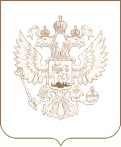 РОСКОМНАДЗОРУПРАВЛЕНИЕ ФЕДЕРАЛЬНОЙ СЛУЖБЫ ПО НАДЗОРУ В СФЕРЕ СВЯЗИ, ИНФОРМАЦИОННЫХ ТЕХНОЛОГИЙ И МАССОВЫХ КОММУНИКАЦИЙПО САРАТОВСКОЙ ОБЛАСТИРЕШЕНИЕ_________________________                                                                                              № _______________________г. Саратов